COMMUNION ANTIPHON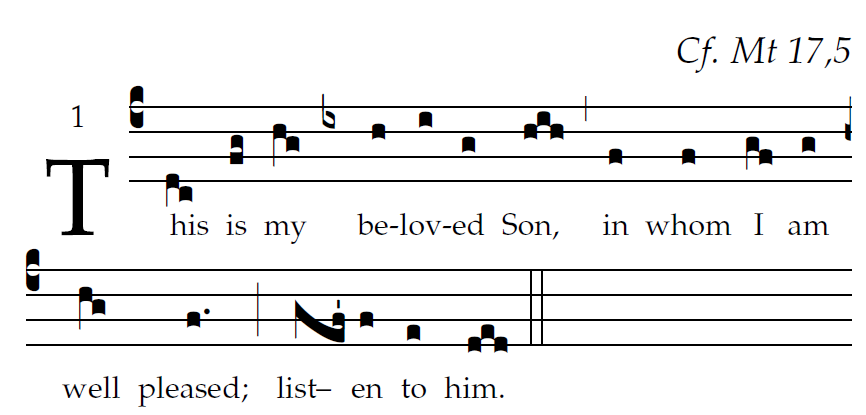   All Sing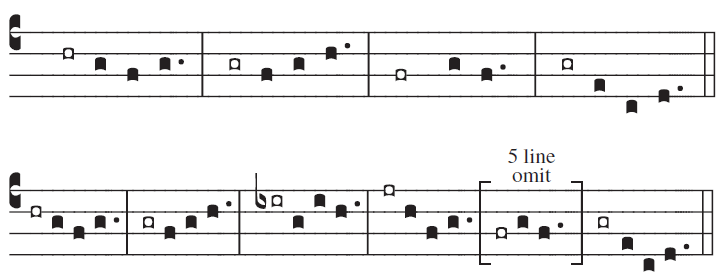 As we have heard, so   we have seen in the city   of our God, in the city of the LORD   of hosts, which God establish - es forever.Your merciful   love, O God, we ponder  in your temple. Your praise, O God, like  your name, reaches the ends   of the earth.HYMN      “ Be Thou My Vision”  #633 GPRECESSIONAL HYMN   “Christ Before Us”   #586 GP                                                 (Irish Hymn   Suo Gan)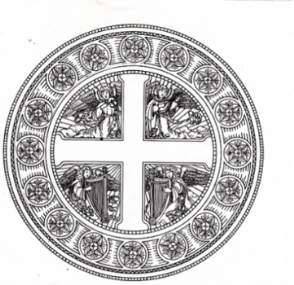                                                               YEAR CENTRANCE HYMN    “God of Mercy, God of Grace”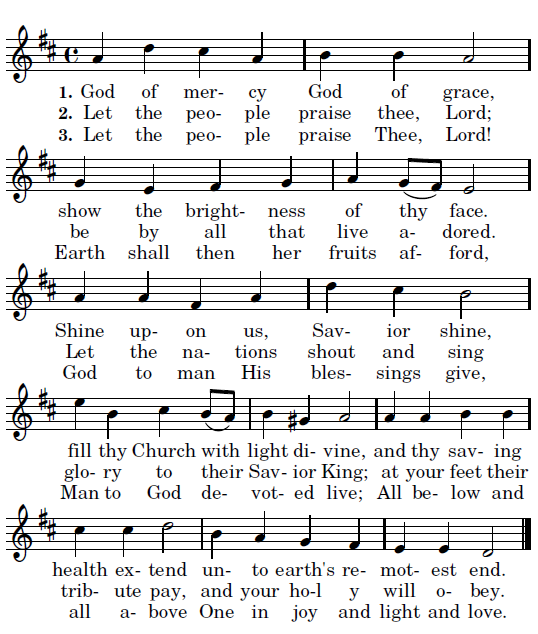 RESPONSORIAL PSALM                                             J.G.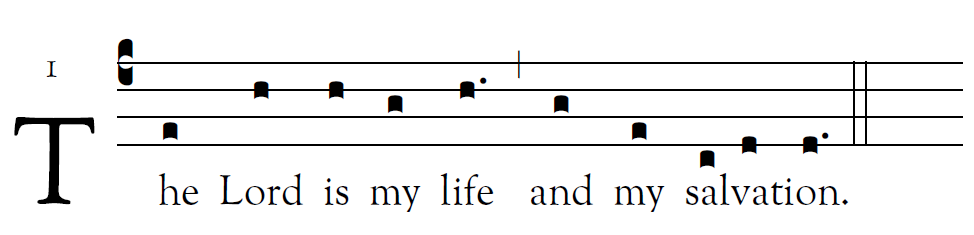 The LORD is my light and my salvation;
whom should  I fear?
The LORD is  my  life’s refuge;
of whom should I  be afraid? 
Hear, O LORD, the sound of my call;
have pity on me, and  answer me. 
Of you my  heart speaks; you   my glance seeks.

Your presence,  O  LORD, I seek.
Hide not your   face   from me;
do not in anger repel  your servant.
You are my helper: cast  me not off.

I believe that I shall see the bounty of the LORD
in the land of  the living.
Wait for the LORD with courage;
be stouthearted, and wait  for the LORD.    VERSE BEFORE THE GOSPEL 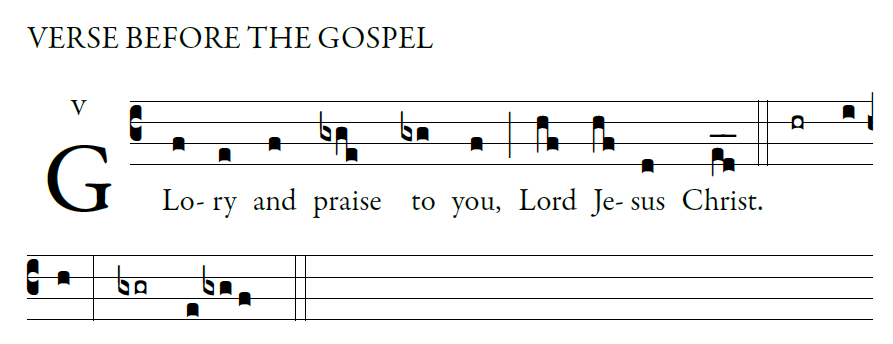                                                                                     Adam Bartlett IlluminarePublications.com           From the shining cloud the Father’s voice was heard:           This is my beloved Son, listen to him.    OFFERTORY HYMN        “O Wondrous Type! O Vision Fair!                                                      MELODY   “Jesu Dulcis Memoria”Oh, wondrous type! Oh, vision fair
Of glory that the church may share,
Which Christ upon the mountain shows,
Where brighter than the sun he glows!With Moses and Elijah nigh
The ‘n-carnate Lord holds converse high;
And from the cloud the Holy One
Bears record to the only Son.With shining face and bright array
Christ wills to manifest today
What glory shall be theirs above
Who joy in God with perfect love.      And faithful hearts are raised on high
By this great vision’s mystery,
For which in joyful strains we raise
The voice of prayer, the hymn of praise